О ликвидации МУП БТИ «Техиндом»Руководствуясь статьями 61 - 64 Гражданского кодекса Российской Федерации, федеральными законами от 12 января 1996 года № 161-ФЗ «О государственных и муниципальных унитарных предприятиях», от 6 октября 2003 года № 131-ФЗ «Об общих принципах организации местного самоуправления в Российской Федерации», Уставом Мариинско-Посадского района, в связи с убыточностью по итогам годового баланса, отсутствием необходимости в выполняемой работе и оказываемых услугах администрация Мариинско-Посадского района  п о с т а н о в л я е т:1. Ликвидировать муниципальное унитарное предприятие  бюро технической инвентаризации «Техиндом» Мариинско-Посадского района Чувашской Республики (далее МУП БТИ «Техиндом»), ОГРН 1022102430789. Юридический адрес: Чувашская Республика, г. Мариинский Посад, ул. Лазо, д. 63.2.Установить срок ликвидации МУП БТИ «Техиндом» в течение четырех месяцев со дня вступления в силу настоящего постановления.3.Образовать ликвидационную комиссию МУП БТИ «Техиндом» и утвердить ее состав (Приложение 1).4.Ликвидационной комиссии при ликвидации МУП БТИ «Техиндом»:- в порядке и в сроки, установленные трудовым законодательством Российской Федерации, предупредить работников МУП БТИ «Техиндом» о предстоящем увольнении в связи с ликвидацией МУП БТИ «Техиндом» и обеспечить проведение комплекса организационных мероприятий, связанных с ликвидацией МУП, в отношении работников МУП БТИ «Техиндом»  с соблюдением трудовых и социальных гарантий;- осуществить предусмотренные Гражданским кодексом Российской Федерации и нормативными правовыми актами Российской Федерации мероприятия по ликвидации МУП БТИ «Техиндом»;- обеспечить реализацию полномочий по управлению делами ликвидируемого МУП БТИ «Техиндом»  в течение всего периода ликвидации;- разместить в журнале «Вестник государственной регистрации» публикацию о ликвидации МУП БТИ «Техиндом»  и о порядке и сроках заявления требований кредиторами;- выявить и уведомить в письменной форме о ликвидации МУП БТИ «Техиндом»  всех известных кредиторов и оформить с ними акты сверки взаиморасчетов;- принять меры к выявлению дебиторов и получению дебиторской задолженности;- в срок 10 календарных дней после окончания срока для предъявления требований кредиторами составить промежуточный ликвидационный баланс, который содержит сведения о составе имущества ликвидируемого юридического лица, перечне предъявленных кредиторами требований, а также о результатах их рассмотрения и представить его на утверждение в администрацию Мариинско-Посадского района Чувашской Республики (далее Учредитель); - в срок 10 календарных дней после завершения расчетов с кредиторами составить ликвидационный баланс и представить его на утверждение Учредителю;- в срок 10 календарных дней после утверждения ликвидационного баланса представить в уполномоченный государственный орган для внесения в Единый государственный реестр юридических лиц уведомление о завершении процесса ликвидации МУП БТИ «Техиндом» ;- предоставить Учредителю свидетельство об исключении МУП БТИ «Техиндом»  из Единого государственного реестра юридических лиц.5.Утвердить план мероприятий по ликвидации МУП БТИ «Техиндом»  в соответствии с Гражданским кодексом Российской Федерации (Приложение 2).6. Ответственным за подачу уведомления в течение трех рабочих дней со дня принятия настоящего постановления в уполномоченный орган, осуществляющий государственную регистрацию юридических лиц, индивидуальных предпринимателей и КФХ, о ликвидации МУП БТИ «Техиндом» в соответствии с действующим законодательством назначить председателя ликвидационной комиссии Стальского М.О. (паспорт: серия – 9701, № -  258929, выдан 23.05.2001 Мариинско-Посадским РОВД Чувашской Республики) с приложением настоящего постановления;- в течение трех рабочих дней со дня принятия настоящего постановления уведомить Пенсионный фонд и Фонд социального страхования о ликвидации МУП БТИ «Техиндом»;- подготовить и передать документы по личному составу МУП БТИ «Техиндом»  в МБУ «Мариинско-Посадский архив» Мариинско-Посадского района Чувашской Республики.7.Отделу экономики и имущественных отношений администрации Мариинско-Посадского района после ликвидации МУП БТИ «Техиндом»  внести соответствующие изменения в Реестр муниципальной собственности Мариинско-Посадского района.8.Установить, что со дня вступления в силу настоящего постановления функции единоличного исполнительного органа МУП БТИ «Техиндом»  переходят к ликвидационной комиссии.9.Финансовое обеспечение ликвидационных мероприятий осуществить за счет МУП БТИ «Техиндом».10.Утвердить прилагаемый перечень имущества, находящегося в хозяйственном ведении МУП БТИ «Техиндом» (Приложение 3).11. Нереализованное имущество, оставшееся после завершения процедуры ликвидации, подлежит возврату в казну Мариинско-Посадского района.12.Опубликовать постановление в муниципальной газете «Посадский вестник».13.Контроль за исполнением настоящего постановления оставляю за собой.Глава администрацииМариинско-Посадского района                                                                          А.А.МясниковПриложение 1 к постановлению администрации Мариинско-Посадского района                                                                   от 24.01.2020 № 56Состав
ликвидационной комиссии муниципального унитарного предприятия
«БТИ «Техиндом»Приложение 2  к постановлению администрации Мариинско-Посадского района от 24.01.2020 № 56ПЛАН
мероприятий по ликвидации муниципального унитарного
предприятия БТИ «Техиндом»Приложение 3 к постановлению администрации Мариинско-Посадского района от 24.01.2020 № 56Перечень имущества, находящегося в хозяйственном ведении
МУП БТИ «Техиндом», подлежащего возврату
в казну муниципального района.Управляющий делами-начальникотдела организационной работы                                                            М.М. ВеденееваНачальник отдела юридической службы 					О.В. ЦветковаИ.о.заместителя начальника отдела экономики и имущ. отношений			                                   Н.В. НазароваГлавный специалист-эксперт отдела организационной работы      		                                               Е.Г. КондратьеваЧăваш  РеспубликинСĕнтĕрвăрри районĕн администрацийĕЙ Ы Ш Ǎ Н У                               №Сĕнтĕрвăрри  хули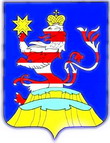 Чувашская  РеспубликаАдминистрацияМариинско-ПосадскогорайонаП О С Т А Н О В Л Е Н И Е24.01.2020 № 56г. Мариинский  ПосадСтальский М.О.-директор МУП БТИ «Техиндом», председатель ликвидационной комиссииГригорьева А.Г.-ведущий специалист отдела экономики и имущественных отношений администрации Мариинско-Посадского района,   секретарь комиссииЧлены комиссии:Члены комиссии:Веденеева М.М.-управляющий делами –начальник отдела организационной работы администрации Мариинско-Посадского районаЦветкова О.В.-начальник отдела юридической службы администрации Мариинско-Посадского районаОсипова Ю.А.-бухгалтер МУП БТИ «Техиндом» Назарова Н.В.-и.о. заместителя начальника отдела экономики и имущественных отношений администрации Мариинско-Посадского района,   Иванова С.А.- начальник финансового отдела администрации Мариинско-Посадского района№ п\пНаименование мероприятияСрокисполненияОтветственные лицаПримечание1.Опубликовать в журнале «Вестник государственной регистрации» информацию о ликвидации МУП БТИ «Техиндом»  и  о  порядке, и сроке заявления требований его кредитораминезамедлительно после уведомления уполномоченного государственного органа для внесения в Единый государственный реестр юридических лиц уведомления о ликвидацииликвидационная комиссиястатья 63 Гражданского кодекса Российской Федерации, с учетом сроков окончания полномочий2.Письменно уведомить кредиторовв течение 10 рабочих дней со дня вступления в силу постановления о ликвидацииликвидационная комиссия3.Письменно направить дебиторам требования о выплате денежных средствв течение 10 рабочих дней со дня вступления в силу постановления о ликвидацииликвидационная комиссия4.Провести инвентаризацию имущества ликвидируемого учрежденияв течение 15 рабочих дней со дня вступления в силу постановления о ликвидацииликвидационная комиссиястатья 12 Федерального закона № 129 «О бухгалтерском учете»5.Предупредить работников о предстоящем увольнении с соблюдением трудовых и социальных гарантийне менее чем за два месяца до увольненияликвидационная комиссия6.Составить промежуточный ликвидационный баланс в соответствии с действующими правилами ведения бухгалтерского учета и отчетности с приложением перечня имущества ликвидируемого учреждения, а также перечня требований, предъявленных кредиторами и результаты их рассмотрения, и уведомить регистрирующий орган по форме              Р 15001после окончания срока для предъявления требований кредиторовликвидационная комиссияпункт 2 статьи 63 Гражданского кодекса Российской Федерации,промежуточный ликвидационный баланс7.Проведение расчетов с кредиторами первой и второй очередив течение одного месяца со дня утверждения промежуточного ликвидационного балансаликвидационная комиссиястатья 63, статья 64 Гражданского кодекса Российской Федерации8.Проведение расчетов с кредиторами третьей и четвертой очередипо истечении месяца со дня утверждения промежуточного ликвидационного балансаликвидационная комиссиястатья 63, статья 64 Гражданского кодекса Российской Федерации9.Составить ликвидационный баланс в соответствии с действующими правилами ведения бухгалтерского учета и отчетностипосле расчетов с кредиторамиликвидационная комиссияпункт 5 статьи 63 Гражданского кодекса Российской Федерации10.Направление в регистрирующий орган уведомления о завершении процесса ликвидациив течение 10 календарных дней после утверждения ликвидационного баланса с учетом статьи 21 Федерального закона от 08.08.2001                № 129 -ФЗ «О государственной регистрации юридических лиц и индивидуальных предпринимателей»ликвидационная комиссияпункт 1 статьи 21 Госпошлина в размере установленном ст. 333.33 Налоговым кодексом Российской Федерации11.Предоставить Учредителю свидетельство об исключении юридического лица из Единого государственного реестра юридических лицликвидационная комиссияНаименованиеАдресместонахожденияБалансовая / остаточная стоимость на 01.01.2003, руб.Компьютер Canon EC 2004Чувашская Республика, г.Мариинский Посад, ул. Лазо, д.6317293Компьютер Canon ВР-80Чувашская Республика, г.Мариинский Посад, ул. Лазо, д.6316019Лазерная рулеткаЧувашская Республика, г.Мариинский Посад, ул. Лазо, д.6317572Шкаф метал.Чувашская Республика, г.Мариинский Посад, ул. Лазо, д.6310640Шкаф метал.Чувашская Республика, г.Мариинский Посад, ул. Лазо, д.638558Копировальный аппаратЧувашская Республика, г.Мариинский Посад, ул. Лазо, д.636709Копировальный аппаратЧувашская Республика, г.Мариинский Посад, ул. Лазо, д.635885Стенка «Сарбина»Чувашская Республика, г.Мариинский Посад, ул. Лазо, д.638286ХолодильникЧувашская Республика, г.Мариинский Посад, ул. Лазо, д.635000Диван-кроватьЧувашская Республика, г.Мариинский Посад, ул. Лазо, д.633506Шкаф книжныйЧувашская Республика, г.Мариинский Посад, ул. Лазо, д.637620телевизорЧувашская Республика, г.Мариинский Посад, ул. Лазо, д.632715